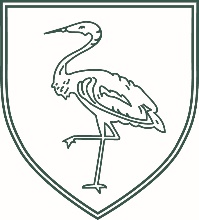 Swans  Class   Autumn 2021English:Book focus: “Pretty” narrative with a moral“The Lost Happy Endings”, “High Rise Mystery”Writing: letters, story re-tell, poem, newspaper report, prequel- alternative perspective, character description Police report, setting description, extended narrativeReading for enjoyment, reading aloud with fluency and flow, reading with appropriate expression, reading with understanding, answering questions about reading, inferring, learning and using new vocabularyMaths: Number: Place ValueNumbers to 10,000, numbers to 100,000, Numbers to a million, compare and order numbers to 100,000, compare and order numbers to 1 millionRounding to 10,100 and 1000, round numbers within 100,000, round numbers to 1 million, negative numbers, counting in 10s, 100s, 1000s, 10,000s and 100,000s, roman numeralsNumber : Four operationsAdd two 4 digit numbers (more than one exchange) Add whole numbers with more than 4 digits, subtract two 4 digit numbers (more than one exchange)Subtract whole numbers with more than 4 digits, inverse operations (addition and subtraction), multistep addition and subtraction problems, round to estimate and approximate, multiply 3 digits by 1 digit Science:ForcesWhat is gravity?When is friction helpful and when is it not?What’s the effect of air resistance?What’s the effect of water resistance?How do levers help us?How do pulleys and gears help us? Who was Galileo Galilei?PSHE & RE:PSHE: Citizenship, working togetherREWhy is it important to be good? Art & Design:Experiment with line and mark making using a range of materials and techniquesUnderstand how to use a viewfinder to select a portion of an image or viewKnow how to transfer an imageAutomata toys develop a functional automata window display, to meet the requirements in a design brief. Explore and create cam, follower and axle mechanisms to mimic different movements.Music:How does music bring us together? PE:Swimming  Games Computing:Coding Typing Using the internet for researchSafe use of internetGeography/History:Why do we need latitude and longitude?What are 4 and 6 figure grid references and how do we use them?How can I precisely describe locations, landmarks and places as a geographer?Enrichment:Bikeability          First Aid Training Enrichment:Bikeability          First Aid Training Enrichment:Bikeability          First Aid Training 